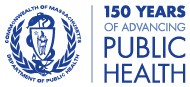 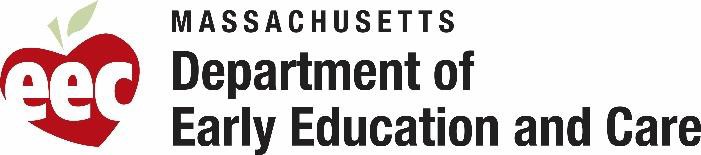 21 de junio de 2022Estimados proveedores de Cuidado y Educación Temprana (EEC):Luego de la autorización de la FDA y los CDC de las vacunas contra el COVID-19 para niños(as) de 6 meses a 5 años, les escribimos para brindarles la información más reciente y alentar encarecidamente a los proveedores de cuidado infantil, las escuelas y las comunidades locales a que participen activamente en la promoción y administración de vacunas contra el COVID-19 para este grupo de edad.Nuestro objetivo compartido es promover la salud y el bienestar de todos(as) los/las niños(as), y contribuir a su capacidad para permanecer regularmente en las aulas de la primera infancia. Las vacunas para los niños(as) son una herramienta extremadamente importante para ayudarlos a mantenerse saludables y lograr ese objetivo. Se ha demostrado que la vacuna contra el COVID-19 es segura y efectiva en la prevención de enfermedades graves y hospitalizaciones, y les pedimos su ayuda para instar a los padres a que vacunen a sus hijos(as) más pequeños como la mejor manera de protegerse a sí mismos y a nuestra comunidad.Queremos informarles sobre las oportunidades y los recursos disponibles para lograr mayores tasas de vacunación en los/las niños(as) más pequeños(as), y ofrecerles algunas consideraciones para la planificación de su abordaje.Promoción y participación de los padresAhora es un buen momento para comprometerse con los padres a fin de promover la vacunación y proporcionar recursos e información. Les sugerimos:Enviar una versión personalizada del modelo de carta adjunto a todos los padres/tutores.Publicar información acerca de las vacunas, información sobre la seguridad de las vacunas, y preguntas y respuestas útiles (disponible en www.mass.gov/covidvaccine) en sus sitios web y foros de mensajes.Organizar reuniones con redes o grupos de padres para analizar la mejor forma de llegar a otros padres.Clínicas de vacunación móvilesSi bien muchas familias optarán por que su médico o proveedor de atención médica vacune a sus hijos(as) pequeños(as), también estamos haciendo que la vacunación sea cómoda y fácil para las familias ocupadas. Al igual que hicimos con las escuelas, estamos haciendo posible que los proveedores de cuidado infantil organicen clínicas de vacunación en el lugar, una vez que los/las niños de 6 meses a 5 años sean elegibles. Visite mass.gov/MobileVax para obtener información sobre cómo ofrecer una clínica móvil en su sitio. Descargue el formulario de solicitud aquí.Consideraciones específicas según la edadPara los/las niños(as) de 6 meses a 5 años, hay algunas consideraciones al planificar la divulgación y la vacunación:Los proveedores de atención primaria pediátrica son un buen recurso para los padres de hijos(as) en este rango de edad, ya que les pueden ofrecer información y vacunación. Los proveedores de cuidado infantil pueden considerar asociarse con pediatras locales para invitarlos a asistir a reuniones o entablar comunicaciones.Si tiene una clínica, programe las vacunaciones inmediatamente antes o después de las horas de ingreso de los hijos(as), en la noche o los fines de semana, para que sea más conveniente para las familias ocupadas.A medida que avanzamos juntos para aumentar y fomentar la vacunación contra el COVID-19 en Massachusetts en este grupo de edad más joven, les agradecemos su apoyo y participación en estos esfuerzos de vacunación. Seguimos instando a todo el personal de las escuelas y guarderías, y a los niños(as), a que se vacunen para protegerse a sí mismos, a sus familias y a nuestras comunidades.Agradecemos su ayuda para mantener a todos nuestros docentes, personal, voluntarios y niños(as) pequeños(as) seguros(as) y saludables este otoño y durante todo el año. Si tiene alguna pregunta, comuníquese con la línea de salud del Departamento de Cuidado y Educación Temprana llamando al 857-488-4418 o enviando un correo electrónico a EEChealthline@primary.health.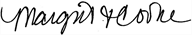 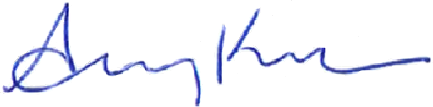 Margret R. Cooke, comisionada Departamento de Salud Pública de MassachusettsAmy Kershaw, comisionada interina Departamento de Cuidado y Educación Temprana de Massachusetts2